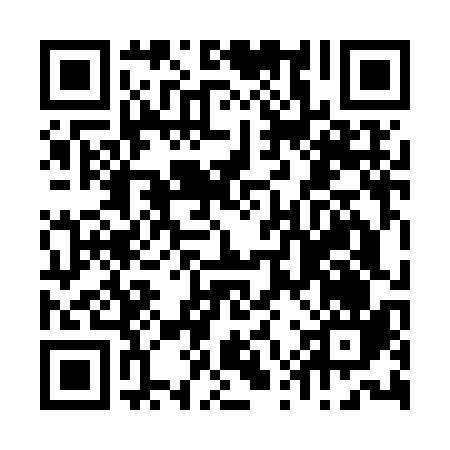 Ramadan times for Altilia, ItalyMon 11 Mar 2024 - Wed 10 Apr 2024High Latitude Method: Angle Based RulePrayer Calculation Method: Muslim World LeagueAsar Calculation Method: HanafiPrayer times provided by https://www.salahtimes.comDateDayFajrSuhurSunriseDhuhrAsrIftarMaghribIsha11Mon4:414:416:1012:024:115:565:567:1912Tue4:394:396:0812:024:125:575:577:2113Wed4:384:386:0712:024:135:585:587:2214Thu4:364:366:0512:024:135:595:597:2315Fri4:344:346:0312:014:146:006:007:2416Sat4:334:336:0212:014:156:016:017:2517Sun4:314:316:0012:014:166:026:027:2618Mon4:294:295:5912:004:166:036:037:2719Tue4:284:285:5712:004:176:046:047:2820Wed4:264:265:5512:004:186:056:057:2921Thu4:244:245:5412:004:196:066:067:3022Fri4:224:225:5211:594:196:076:077:3123Sat4:214:215:5111:594:206:086:087:3224Sun4:194:195:4911:594:216:096:097:3425Mon4:174:175:4811:584:216:106:107:3526Tue4:164:165:4611:584:226:116:117:3627Wed4:144:145:4411:584:236:126:127:3728Thu4:124:125:4311:574:236:136:137:3829Fri4:104:105:4111:574:246:146:147:3930Sat4:084:085:4011:574:256:156:157:4031Sun5:075:076:3812:575:257:167:168:421Mon5:055:056:3712:565:267:177:178:432Tue5:035:036:3512:565:277:187:188:443Wed5:015:016:3312:565:277:197:198:454Thu5:005:006:3212:555:287:197:198:465Fri4:584:586:3012:555:297:207:208:486Sat4:564:566:2912:555:297:217:218:497Sun4:544:546:2712:545:307:227:228:508Mon4:524:526:2612:545:307:237:238:519Tue4:514:516:2412:545:317:247:248:5210Wed4:494:496:2312:545:327:257:258:54